          FESTA EM HONRA DE             “ SANTO ANTÃO ”         *PARDELINHA*17  DE JANEIRO DE 2015   (SÁBADO)P  R  O  G  R  A  M  A:     7 - H:  SALVA DE MURTEIROS A ANUNCIAR O DIA FESTIVO.  9 - H: MÚSICA COM A APARELHAGEM SONORA DE VILA NOVA DA RAINHA E CHEGADA DA             BANDA FILARMÓNICA DE REBORDELO QUE TAMBÉM ACTUARÁ.11 - H:  MISSA SOLENE EM HONRA DO SANTO SEGUIDA DE MAGESTOSA PROCISSÃO, COM              ACOMPANHAMENTO DA BANDA FILARMÓNICA DE REBORDELO.14 - H:  LEILÃO DE OFERENDAS A FAVOR DO SANTO.16 - H:  BAILE COM O CONJUNTO MUSICAL “ ALTA DEFINIÇÃO ”. 21 - H:  INÍCIO DO ARRAIAL ABRILHANTADO PELO CONJUNTO  “ ALTA DEFINIÇÃO ”.22 - H: ACTUAÇÃO DA FAMOSA CANTORA INTERNACIONAL   “ ANDREA PORTILHO ”.24-  H: ACTUAÇÃO DA FAMOSA CANTORA INTERNACIONAL    “ NIKITA ”. 01- H: DESCARGA DE FOGO-DE -ARTIFÍCIO.NOTA: A COMISSÃO DE FESTAS AGREDECE A SUA PRESENÇA.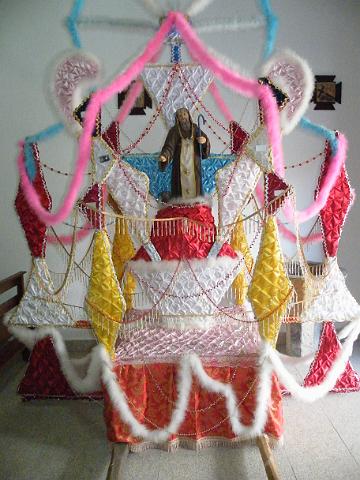 